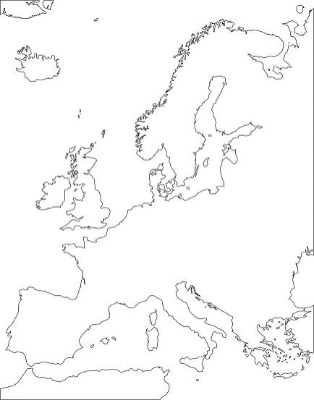 Souostroví Evropy: souostroví 1 -                                                               jeho největší ostrovy a –                                                                                                                                                                b –                                   souostroví 2 -                                                              jeho největší ostrovy  c –                                                                                                                                                                d –                                                                                                                                                                e -